 www.astekglobe.com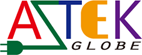 APP250 Series250W Single Output Voltage Open Frame/Enclosed Power SupplyFeature*Over Voltage Protection, Over Current Protection, Short Circuit Protection *100% Burn in test at 40°C *Low Ripple Noise *MTBF Above 50000 HRS at 25°CInputInput Voltage: 90~264VAC
Input Current (Max): 4A Output
Output Voltage: 5V~48V
Output Power (Max): 250W
Ripple Noise: 1%
Efficiency: >=87%General Specification
Operating Temperature: 0~40 degree C
Storage Temperature: -20~70 degree C
Over Voltage Protection:Auto Recovery
Short Circuit Protecton: Auto Recovery
Meet CE, FCC
Dimension: 198.5 * 98.5 *42mm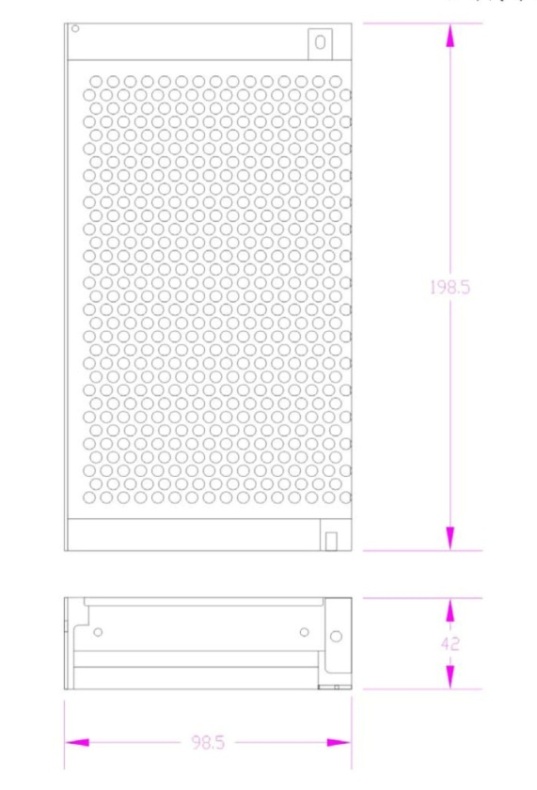 